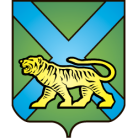 ТЕРРИТОРИАЛЬНАЯ ИЗБИРАТЕЛЬНАЯ КОМИССИЯ
ГОРОДА УССУРИЙСКАРЕШЕНИЕг. УссурийскОб образовании избирательных участковв местах временного пребывания избирателейна территории Уссурийского городского округапри проведении повторных выборовГубернатора Приморского края,  назначенных на 16 декабря 2018 года В связи с назначением на 16 декабря 2018 года повторных выборов Губернатора Приморского края, на основании пункта 5 статьи 19 Федерального Закона «Об основных гарантиях избирательных прав и права на участие в референдуме граждан Российской Федерации», руководствуясь частью 4 статьи 16 Избирательного кодекса Приморского края территориальная избирательная комиссия города УссурийскаРЕШИЛА:Образовать избирательные участки в местах временного пребывания избирателей на территории Уссурийского городского округа при проведении повторных выборов Губернатора Приморского края, назначенных на 16 декабря 2018 года: Избирательный участок № 2880Краевое государственное бюджетное учреждение здравоохранения «Уссурийская центральная городская больница», структурное подразделение «Городская больница»	Местонахождение участковой избирательной комиссии, помещения для голосования: г. Уссурийск, ул. Пролетарская, 50 – красный уголок учреждения, телефон 33-59-91;Избирательный участок № 2881 Федеральное казенное учреждение «Следственный изолятор № 2 Главного управления Федеральной службы исполнения наказаний по Приморскому краю»Местонахождение участковой избирательной комиссии, помещения для голосования: г. Уссурийск, ул. Энгельса, 63, телефон 34-63-891.3. Избирательный участок № 2882Федеральное казенное учреждение «Следственный изолятор № 3 Главного управления Федеральной службы исполнения наказаний по Приморскому краю»Местонахождение участковой избирательной комиссии, помещения для голосования: г. Уссурийск, ул. Механизаторов, 46, телефон 31-92-58, 31-92-45.2.  Разместить настоящее решение на официальном сайте администрации Уссурийского городского округа в разделе «Территориальная избирательная комиссия города Уссурийска» в информационно-телекоммуникационной сети «Интернет».Председатель комиссии			                 	              О.М. МихайловаСекретарь комиссии						                   Н.М. Божко14 ноября 2018 года                       № 141/946